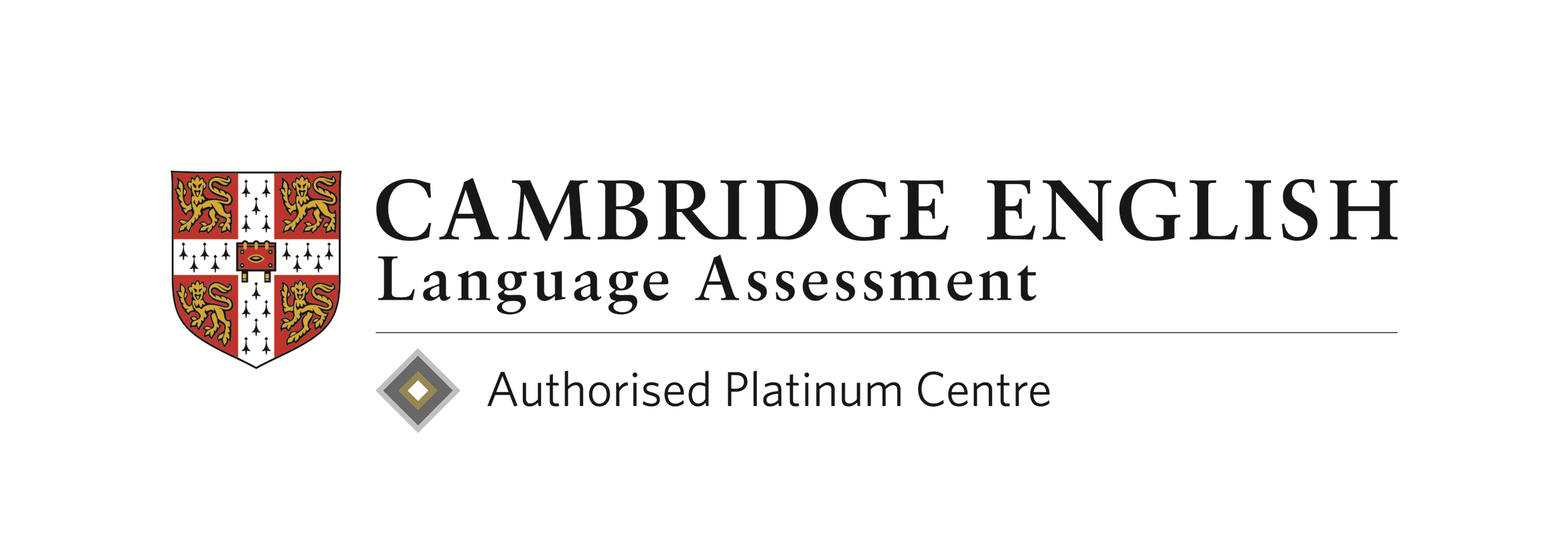 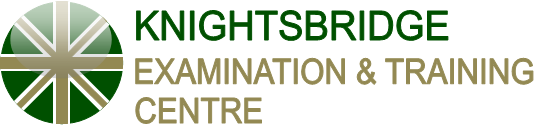 This form is to be completed by a candidate who is taking any of the Admissions tests (except BMAT). Please refer to the instructions for completing the registration form that accompany this form. PLEASE USE CAPITAL LETTERS.Centre detailsCandidate details First name	Family name(s)Gender	Male	Female		Date of birth	  ___ /___ /______UCAS ID		–ID type	Passport	ID numberCandidate’saddressCandidate’smobileCandidate’se-mailPlease attach one recent passport sizephotograph here (taken within the last threemonths)University applied to	Course code	College code	College name (if applicable)Special arrangements – only with medical condition and certificationPayment details*Entries made by 18:00 on deadline date**Entries made after the above date but before 11 October 2021Candidate’s signatureCAMBRIDGE ASSESSMENT TERMSPlease note that by registering for the Admissions Test, you are agreeing that data provided as part ofthe entry process may be passed to Cambridge Assessment and any institution involved in the candidates application fora place at one of these institutions, and that data may be used for research purposes in connection with admissions procedures. You also agree that if you obtain a place for a course where your result was used in the admissionsprocess, then the institution administering the course and UCAS may supply Cambridge Assessment with data about yourresults in subsequent examinations whilst you are studying at that institution unless you specifically notify the institution in writing. Cambridge Assessment will take reasonable care to keep candidates’ personal details anonymous.DisclaimerKnightsbridge and the examining boards take all reasonable steps to provide continuity of service. We feel sure youwill understand, however, that we cannot be held responsible for any interruptions caused by circumstances beyond our control. If examinations or their results are disrupted, cancelled or delayed, every effort will be made to resume normal service as soon as possible. Knightsbridge’s liability will be limited to the refund of the local registration fee.WarningBoth Knightsbridge and UK examining boards take instances of attempted impersonation extremely seriously. Wherean impostor attempts to sit the examination on behalf of the actual candidate the actual candidates' session results will be cancelled by the examining board with the possibility that they may also be barred from appearing in future examinations with any UK examining board.Please ensure that you attach one passport size photographs that have been taken within the last three months. This is important so that our staff are easily able to verify your identity without any undue inconvenience for you.PLEASE RETURN THIS FORM TO RESPECTIVE KNIGHTSBRIDGE OFFICE ALONG WITH THE FOLLOWINGDOCUMENTS (this can be done via email):	one recent coloured passport size photographs;	a clear photocopy of valid ID document (or Passport) and;	proof of payment. TEST OPTION:Centre numberPT003Centre name& AddressKNIGHTSBRIDGE EXAMINATION AND TRAINING CENTRERUA SANTA CATARINA 895 – 4ºD4000-455 PORTOTelephone225096032Centre name& AddressKNIGHTSBRIDGE EXAMINATION AND TRAINING CENTRERUA SANTA CATARINA 895 – 4ºD4000-455 PORTO919329161E-mailporto@knightsbridge.com.ptContact nameLucy BravoNot applicableModified enlarged A4 questionpapersUse of laptop for section 3Maximum of 25% extra timeReaderOther(please state in box below)Braille question papersScribeSupervised rest breaksUnmodified A3 question paperand answer sheetReason for access arrangementrequest (statement formschool/doctor etc)International standard entry fee*(for candidates outside the UK)€85.00Date of depositInternational late entry fee**€120.00Total fee paid atbankDeadline: Monday, 24 September 2021Deadline: Monday, 24 September 2021Deadline: Monday, 24 September 2021Deadline: Monday, 24 September 2021SignatureDateSignatureDate//SignatureDate